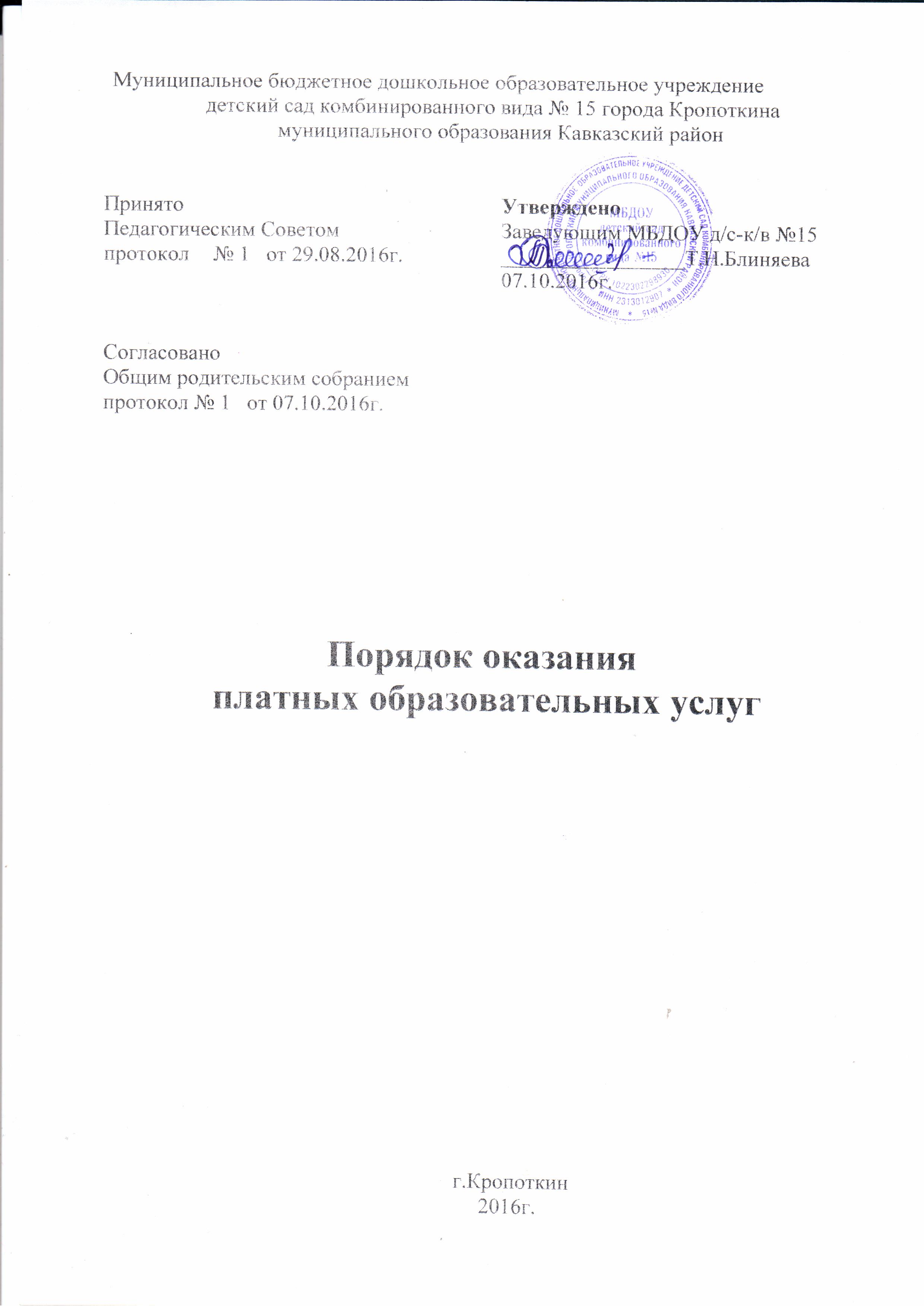 1.Общие положения. 1.1. Настоящий Порядок оказания платных образовательных услуг ( далее – Порядок) разработан для муниципального бюджетного дошкольного образовательного учреждения детский сад комбинированного вида № 15 муниципального образования Кавказский район (далее - МБДОУ), в соответствии с законом Российской Федерации «Об образовании», постановлением Правительства РФ от 15.08.2013 № 706 « Об утверждении Правил оказания платных образовательных услуг», Законом РФ «О защите прав потребителей», Налоговым Кодексом Российской Федерации, уставом МБДОУ. 1.2. Настоящий Порядок определяет условия оказания платных образовательных услуг. 1.3.Понятия, используемые в настоящем Порядке: «заказчик», - физическое и (или) юридическое лицо, имеющее намерение заказать, либо заказывающее платные услуги для несовершеннолетних граждан; «исполнитель» - МБДОУ, оказывающее платные услуги; «недостаток платных услуг» - несоответствие платных услуг или обязательным требованиям, предусмотренным законом либо в установленном им порядке, или условиям договора (при их отсутствии или неполноте условий обычно предъявляемым требованиям), или целям, для которых платные услуги обычно используются, или целям, о которых исполнитель был поставлен в известность заказчиком при заключении договора, в том числе оказания их не в полном объеме, предусмотренном образовательными программами (частью образовательной программы); "обучающийся" - физическое лицо, осваивающее образовательную программу; "платные образовательные услуги" - осуществление образовательной деятельности по заданиям и за счет средств физических лиц по договорам об образовании, заключаемым при приёме на обучение (далее - договор); "существенный недостаток платных образовательных услуг" - неустранимый недостаток, или недостаток, который не может быть устранен без несоразмерных расходов или затрат времени, или выявляется неоднократно, или проявляется вновь после его устранения, или другие подобные недостатки. 1.4.МБДОУ не вправе оказывать платные услуги вместо образовательной деятельности, финансовое обеспечение которой осуществляется за счет бюджетных ассигнований федерального бюджета, бюджетов субъектов Российской Федерации, местных бюджетов. Средства, полученные исполнителем при оказании таких платных образовательных услуг, возвращаются лицам, оплатившим эти услуги. 1.5.МБДОУ вправе осуществлять за счет средств физических лиц платные услуги, не предусмотренные установленным государственным или муниципальным заданием либо соглашением о предоставлении субсидии на возмещение затрат, на одинаковых при оказании одних и тех же услуг условиях. 1.6.Отказ заказчика от предлагаемых ему платных образовательных услуг не может быть причиной изменения объема и условий уже предоставляемых ему исполнителем образовательных услуг. 1.7.МБДОУ обязано обеспечить заказчику оказание платных образовательных услуг в полном объеме в соответствии с условиями договора. 1.8. Увеличение стоимости платных образовательных услуг после заключения договора не допускается, за исключением увеличения стоимости указанных услуг с учетом уровня инфляции, предусмотренного основными характеристиками федерального бюджета на очередной финансовый год и плановый период. 2. Информация о платных образовательных услугах, порядок заключения договора. 2.1. МБДОУ обязано до заключения договора и в период его действия предоставлять заказчику достоверную информацию о МБДОУ и об оказываемых платных образовательных услугах, обеспечивающую возможность их правильного выбора. 2.2. МБДОУ обязано довести до заказчика информацию, содержащую сведения о предоставлении платных образовательных услуг в порядке и объеме, которые предусмотрены Законом Российской Федерации «О защите прав потребителей» и Федеральным Законом «Об образовании в Российской Федерации». 2.3. Информация, предусмотренная пунктами 2.1. и 2.2. настоящего Порядка, предоставляется в месте фактического осуществления образовательной деятельности. 2.4. Договор заключается в простой письменной форме и содержит следующие сведения а) полное наименование и фирменное наименование (при наличии) исполнителя - юридического лица; фамилия, имя, отчество (при наличии) исполнителя - индивидуального предпринимателя; б) место нахождения или место жительства исполнителя; в) наименование или фамилия, имя, отчество (при наличии) заказчика, телефон заказчика; г) место нахождения или место жительства заказчика; д) фамилия, имя, отчество (при наличии) представителя исполнителя и (или) заказчика, реквизиты документа, удостоверяющего полномочия представителя исполнителя и (или) заказчика; е) фамилия, имя, отчество (при наличии) обучающегося, его место жительства, телефон (указывается в случае оказания платных образовательных услуг в пользу обучающегося, не являющегося заказчиком по договору); ж) права, обязанности и ответственность исполнителя, заказчика и обучающегося; з) полная стоимость образовательных услуг, порядок их оплаты; и) сведения о лицензии на осуществление образовательной деятельности (наименование лицензирующего органа, номер и дата регистрации лицензии); к) вид, уровень и (или) направленность образовательной программы (часть образовательной программы определенного уровня, вида и (или) направленности); л) форма обучения; м) сроки освоения образовательной программы (продолжительность обучения); н) порядок изменения и расторжения договора; о) другие необходимые сведения, связанные со спецификой оказываемых платных образовательных услуг. 2.5. Договор не может содержать условия, которые ограничивают права лиц, имеющих право на получение образования определенного уровня и направленности. 2.6. Форма договора принимается в соответствии с действующим законодательством в сфере образования (Приложение № 1). 2.7. Сведения, указанные в договоре, должны соответствовать информации, размещенной на официальном сайте образовательной организации в информационно-телекоммуникационной сети "Интернет" на дату заключения договора. 3. Ответственность исполнителя и заказчика. 3.1. За неисполнение либо ненадлежащее исполнение обязательств по договору исполнитель и заказчик несут ответственность, предусмотренную договором и законодательством Российской Федерации. 3.2. При обнаружении недостатка платных образовательных услуг, в том числе оказания их не в полном объеме, предусмотренном образовательными программами, заказчик вправе по своему выбору потребовать: а) безвозмездного оказания платных образовательных услуг; б) соразмерного уменьшения стоимости оказанных платных образовательных услуг; в) возмещения понесенных им расходов по устранению недостатков оказанных платных образовательных услуг своими силами или третьими лицами. 3.3. Заказчик вправе отказаться от исполнения договора и потребовать полного возмещения убытков, если в установленный договором срок недостатки платных образовательных услуг не устранены исполнителем. Заказчик также вправе отказаться от исполнения договора, если им обнаружен существенный недостаток оказанных платных образовательных услуг или иные существенные отступления от условий договора. 3.4. Если исполнитель нарушил сроки оказания платных образовательных услуг (сроки начала и (или) окончания оказания платных образовательных услуг и (или) промежуточные сроки оказания платной образовательных услуги) либо если во время оказания платных образовательных услуг стало очевидным, что они не будут осуществлены в срок, заказчик вправе по своему выбору: а) назначить исполнителю новый срок, в течение которого исполнитель должен приступить к оказанию платных образовательных услуг и (или) закончить оказание платных образовательных услуг; б) поручить оказать платные образовательные услуги третьим лицам за разумную цену и потребовать от исполнителя возмещения понесенных расходов; в) потребовать уменьшения стоимости платных образовательных услуг; г) расторгнуть договор. 3.5.Заказчик вправе потребовать полного возмещения убытков, причиненных ему в связи с нарушением сроков начала и (или) окончания оказания платных образовательных услуг, а также в связи с недостатками платных образовательных услуг. 3.6. По инициативе исполнителя договор может быть расторгнут в одностороннем порядке в следующем случае: а) просрочка оплаты стоимости образовательных платных услуг; б) невозможность надлежащего исполнения обязательств по оказанию платных образовательных услуг вследствие действий (бездействия) обучающегося. 4. Условия и порядок оказания платных образовательных услуг. 4.1.Оказание платных образовательных услуг направлено на развитие материально-технической базы МБДОУ, улучшения финансового состояния, социальной защищенности сотрудников, удовлетворения спроса на предоставляемые услуги. МБДОУ предоставляет платные услуги в целях: - наиболее полного удовлетворения образовательных и иных потребностей обучающихся;-улучшения качества образовательного процесса в МБДОУ; -привлечения внебюджетных источников финансирования МБДОУ; -повышение профессиональной культуры и педагогического мастерства педагогов. 	Оказание платных услуг осуществляется на принципах добровольности и соответствия действующему законодательству. МБДОУ оказывает платные услуги в соответствии с настоящим Порядком при условии: - наличия лицензии на соответствующий вид деятельности (если лицензия предусмотрена действующим законодательством); - если такие услуги предусмотрены уставом МБДОУ. 4.2. МБДОУ вправе оказывать следующие платные образовательные услуги: -группа «Изобразительная деятельность»; -группа «Обучение чтению»; -группа "Ритмическая мозаика»; -группа «Всезнайка» -группа «Здоровячок» -группа "Вокальная студия"-"Группа выходного дня"-"Организация коллективных праздников для детей"-"Организация индивидуальных праздников для детей"-"Группа продленного дня"4.3.Для оказания платных образовательных услуг МБДОУ создает следующие необходимые условия: -необходимое учебно-методическое и техническое обеспечение; -качественное кадровое обеспечение, а так же условия в соответствии с действующими санитарными правилами и нормами (СанПиН). 4.4.Для организации платных образовательных услуг в МБДОУ назначаются ответственные лица за организацию платных образовательных услуг, которые проводят подготовительную работу, включающую в себя изучение спроса граждан на предоставляемую услугу, составление предварительной сметы доходов и расходов, рабочей программы (плана) , предоставления конкретной платной образовательной услуги и другие необходимые мероприятия. 4.5. Место оказания платных образовательных услуг определяется в соответствии с расписанием образовательной деятельности МБДОУ, в свободных помещениях. 4.6. Продолжительность образовательной деятельности по платным образовательным услугам устанавливается в соответствии с требованием СанПиН. 4.7. Платные образовательные услуги могут оказывать воспитатели и другие педагоги МБДОУ при наличии соответствующего образования на условиях совместительства, т.е. за пределами своего рабочего времени. К этой работе могут привлекаться работники со стороны. В этом случае по приказу заведующего МБДОУ работник зачисляется в штат МБДОУ на условиях совместительства либо по срочному трудовому договору. На каждого работника, привлекаемого к оказанию платных образовательных услуг, разрабатывается и утверждается должностная инструкция, с которой работник знакомится перед заключением дополнительного соглашения. 4.8.Заведующий МБДОУ на основании предложений ответственных лиц издает приказ об организации платных образовательных услуг. 5. Порядок расходования средств от платных образовательных услуг. 5.1. Расходование средств от платных образовательных услуг производится в соответствии с Положением о расходовании внебюджетных средств, утвержденным заведующим МБДОУ. 6. Заключительные положения. 6.1. В настоящий Порядок по мере необходимости, выхода указаний, рекомендаций вышестоящих органов могут вноситься изменения и дополнения, которые принимаются Педагогическим советом и утверждаются заведующим МБДОУ, с учетом мнения родителей (законных представителей). 6.2.Срок действия настоящего Порядка не ограничен. Порядок действуют до принятия нового. ДОГОВОРоб образовании на обучение по дополнительным образовательным программам, оказываемое за плату муниципальным бюджетным дошкольным образовательным учреждением детский сад комбинированного вида № 15 города Кропоткин муниципального образования Кавказский районг. Кропоткин «_____»______________ 20______ г.(дата заключения договора)Муниципальное бюджетное дошкольное образовательное учреждение детский сад комбинированного вида № 15, города Кропоткин муниципального образования Кавказский район, юридический адрес: 352380, РФ, Краснодарский край, Кавказский район, город Кропоткин, переулок Колхозный, 28 (в дальнейшем Исполнитель), на основании лицензии серия 23ЛО1 № 0002096 , выданной Министерством образования и науки Краснодарского края «26» декабря 2012 года (срок действия – бессрочно), в лице заведующего Блиняевой Татьяны Николаевны, действующего на основании Устава Исполнителя, утвержденного постановлением администрации МО Кавказский район от 07.08.2015 г. № 1168, с одной стороны, и родитель обучающегося (законный представитель)____________________________________________________________________________________________________________________________________( фамилия, имя, отчество, адрес, телефон) (В дальнейшем Заказчик)__________________________________________________________________________________________________________________________________________________________(фамилия, имя, отчество, адрес, телефон)(в дальнейшем - Обучающийся)с другой стороны, (вместе именуемые стороны) заключили в соответствии с Гражданским кодексом РФ, Законами Российской Федерации « Об образовании» и « О защите прав потребителей», настоящий договор о нижеследующем:1. Предмет договор1.1.Исполнитель обязуется предоставить дополнительную образовательную услугу, а Заказчик обязуется оплатить, дополнительную образовательную услугу по образовательной программе «_______________________________________»(наименование дополнительной образовательной программы, наименование дополнительной образовательной услуги)Форма обучения – очная;Вид образовательной программы (нужное подчеркнуть):		- типовая - модифицированная (адаптированная)- экспериментальная- авторскаяУровень образовательной программы: дополнительная1.2. Срок освоения дополнительной образовательной программы на момент вступления договора в силу (п.9.1. настоящего договора) составляет ______ч.Срок обучения по дополнительной образовательной программе в соответствии с рабочим учебным планом на момент вступления договора в силу (п.9.1. настоящего договора) составляет 8 месяцев.1.3. Режим занятий: занятия проводятся в групповой форме, во второй половине дня -2 раза в неделю, т.е. 8 занятий в месяц.2. Права Исполнителя, Заказчика и Обучающегося2.1.Исполнитель вправе:- Предоставлять обучающемуся дополнительные образовательные услуги (за рамками основной образовательной программы), наименование, объем и форма которых указаны в настоящем Договоре.- Самостоятельно осуществлять образовательный процесс.- Применять к обучающемуся меры поощрения в соответствии с локальными нормативными актами Исполнителя.2.2. Заказчик вправе:-Получать информацию от Исполнителя по вопросам организации и обеспечения надлежащего исполнения услуг, предусмотренных разделом 1 настоящего Договора;- Обращаться к исполнителю по вопросам, касающимся образовательного процесса;- Пользоваться в порядке, установленном локальными нормативными актами, имуществом Исполнителя, необходимым для освоения образовательной программы;-Принимать в порядке, установленном локальными нормативными актами, участие в социально-культурных, оздоровительных и иных мероприятиях, организованных Исполнителем;- Получать полную и достоверную информацию о достижениях, о поведении, эмоциональном состоянии Обучающегося, отношения к образовательной деятельности.3. Обязанности Исполнителя и Заказчика.3.1. Исполнитель обязан:- Зачислить Обучающегося в группу, согласно письменного заявления и Договора с родителями (законными представителями);- Довести до Заказчика информацию, содержащую сведения о предоставлении платных образовательных услуг в порядке и объеме, которые предусмотрены Законом РФ «О защите прав потребителей» и Федеральным законом «Об образовании в Российской Федерации»;- Организовать и обеспечить в полном объеме надлежащее исполнение образовательных услуг, предусмотренных разделом 1 настоящего Договора;- Обеспечить Обучающемуся, предусмотренные выбранной образовательной программой, условия ее освоения; - Сохранить место за Обучающимся в случае пропуска им занятий по уважительной причине с учетом оплаты услуг, предусмотренных разделом 1 настоящего Договора;- Принимать от Заказчика плату за образовательные услуги;- Обеспечить Обучающемуся уважение человеческого достоинства, защиту от всех форм физического и психического насилия, оскорбления личности, охрану жизни и здоровья, эмоциональное благополучие с учетом индивидуальных особенностей ребенка; интеллектуальное, физическое и личностное развитие, развитие творческих способностей и интересов.3.2.Заказчик обязан:- своевременно вносить плату за предоставление Обучающемуся образовательной услуги, указанной в разделе 1 настоящего Договора в размере и порядке, определенном настоящим Договором, а также предоставлять платежные документы, подтверждающие такую оплату;- соблюдать требования, установленные в ст. 43 Федерального закона от 29 декабря 2012г № 273-ФЗ «Об образовании в Российской Федерации»: - сообщать руководителю Исполнителя информацию об изменении контактного телефона, места жительства- при наличии претензий Исполнителя к поведению Обучающегося или его отношению к получению дополнительных образовательных услуг, по просьбе Исполнителя приходить для беседы, -бережно относиться к имуществу исполнителя, возмещать ущерб, причиненный Обучающимся имуществу Исполнителя, в соответствии с законодательством РФ;- извещать Исполнителя о причинах отсутствия на занятиях.- соблюдать требования учредительных документов Исполнителя, правила внутреннего распорядка и иные локальные нормативные акты Исполнителя.4. Стоимость услуг, сроки и порядок оплаты 4.1.Полная стоимость платных образовательных услуг за весь период обучения обучающемуся составляет:_________________________ рублей.4.2. Заказчик ежемесячно в рублях оплачивает услуги, указанные в приложении № 1 настоящего договора в сумме____________ руб. за 1час (одно занятие в соответствии с требованиями СанПиН).4.3. Оплата производится не позднее 10 -го числа текущего месяца, подлежащего оплате, по безналичному расчёту на внебюджетный счёт Исполнителя в Банке. 4.4. Увеличение стоимости платных услуг после заключения настоящего договора не допускается, за исключением увеличения стоимости указанных услуг с учетом уровня инфляции согласно прейскуранту цен на платинные услуги, утвержденного органами местного самоуправления.5. Основания изменения и расторжения Договора5.1.Условия, на которых заключен настоящий Договор, могут быть изменены по соглашению Сторон или в соответствии с законодательством Российской Федерации;5.2. Настоящий Договор может быть расторгнут по соглашению Сторон; по инициативе Исполнителя в одностороннем порядке в случаях:	- просрочки оплаты стоимости платных образовательных услуг,	- невозможности надлежащего исполнения обязательства по оказанию платных образовательных услуг вследствие действий Обучающегося,	- в иных случаях, предусмотренных законодательством Российской Федерации.5.3. Настоящий Договор расторгается досрочно:		- по обстоятельствам, не зависящим от воли родителей (законных представителей) несовершеннолетнего Обучающегося или Исполнителя, в том числе, в случае ликвидации Исполнителя или прекращения предоставления дополнительной образовательной услуги Исполнителем по объективным обстоятельствам.5.3.1.Досрочное прекращение образовательных отношений по инициативе родителей (законных представителей) несовершеннолетнего обучающегося не влечет за собой каких-либо дополнительных, в т.ч. материальных, обязательств Заказчика перед Исполнителем.5.3.2. Исполнитель вправе отказаться от исполнения обязательств по Договору, при условии полного возмещения заказчику убытков.5.3.4. Заказчик вправе отказаться от исполнения обязательств настоящего Договора при условии оплаты исполнителю фактически понесенных им расходов, связанных с исполнением обязательств по Договору.6. Ответственность Исполнителя и Заказчика 6.1. За неисполнение или ненадлежащее исполнение обязательств по настоящему Договору Стороны несут ответственность, предусмотренную законодательством Российской Федерации и Договором.6.2. При обнаружении недостатка образовательной услуги, в т.ч. оказания ее не в полном объеме, предусмотренном образовательными программами, Заказчик вправе по своему выбору потребовать:	- безвозмездного оказания образовательной услуги.	- соразмерного уменьшения стоимости оказанной образовательной услуги.	- возмещения понесенных им расходов по устранению недостатков оказанной образовательной услуги своими силами или третьими лицами.6.3. Заказчик вправе отказаться от исполнения Договора и потребовать полного возмещения убытков, если недостатки дополнительной образовательной услуги не были устранены Исполнителем в срок Заказчик также вправе отказаться от исполнения Договора, если им обнаружен существенный недостаток оказания образовательной услуги или иные существенные отступления от условий Договора.6.4. Если Исполнитель нарушил сроки оказания образовательной услуги, либо если во время оказания образовательной услуги стало очевидным, что она не осуществлена в срок, Заказчик вправе по своему выбору:	- назначить Исполнителю новый срок, в течение которого Исполнитель должен приступить к оказанию платной образовательной услуги и (или) закончить оказание платной образовательной услуги;	- потребовать уменьшения стоимости образовательной услуги,	- расторгнуть настоящий Договор.6.5.Заказчик вправе потребовать полного возмещения убытков, причиненных ему в связи с нарушением сроков начала и (или) окончания оказания образовательной услуги, а также, в связи с недостатками образовательной услуги.7. Срок действия Договора7.1. Настоящий договор вступает в силу с г. и действует до полного исполнения сторонами обязательств, т. е. до г.8.Заключительные положения.8.1. Сведения, указанные в настоящем Договоре, соответствуют информации, размещенной на официальном сайте Исполнителя в сети «Интернет» на дату заключения настоящего договора.8.2. Настоящий договор составлен в двух экземплярах, имеющих равную юридическую силу, по одному для каждой стороны. Изменения и дополнения настоящего Договора производятся только в письменной форме, подписываются обеими Сторонами.8.3. Изменения Договора оформляются дополнительными соглашениями к Договору.9. Реквизиты и подписи сторон: Отметка о получении 2-го экземпляра Заказчиком Дата: «___»____________20___г. Подпись: ______________/____________________/Муниципальное бюджетное дошкольное образовательное учреждение детский сад комбинированного вида № 15			352380, РФ Краснодарский край, 		Кавказский район, г.Кропоткин,		переулок Колхозный, д.28 			тел/факс 86138-70746 сайт: http://mbdou15-krop.ru/ИНН 2313012907 КПП 231301001 р/с 40701810003493000256 Южное ГУ Банка России БИК 040349001 Заведующий ___________ Т.Н.Блиняева (подпись) Заказчик:Ф.И.О. родителя __________________________Паспорт:____________№___________________ выдан (кем)________________________________________________________________________Дата выдачи ______________________________Адрес ____________________________________________________________________________(без сокращений)Телефоны________________________________С Уставом, Лицензией, образовательными программами и другими документами, регламентирующими организацию и осуществление образовательной деятельности, права и обязанности воспитанников, с настоящим договором ознакомлен и согласен. __________________________________________(подпись, расшифровка подписи) 